ПОСТАНОВЛЕНИЕ                                                                    JÖПВ соответствии с Федеральным законом от 12 февраля 1998 г. № 28-ФЗ,  «О гражданской обороне», Постановления Правительства РФ от 02 ноября 2000 г. N 841 "Об утверждении Положения о подготовке населения в области гражданской обороны" ПОСТАНОВЛЯЕТ:Утвердить Положение о подготовке населения в области гражданской обороны в МО «Казахское сельское поселение» (Приложение №1).2. Положение о гражданской обороне на территории   администрации муниципального образования  «Казахское сельское  поселение» опубликовать  на сайте администрации муниципального образования  «Казахское сельское поселение».3. Контроль за исполнение данного постановления оставляю за собой.Глава Казахского сельского поселения __________Имангажинов У.К.
                                             Приложение №1                                                                   к постановлению администрации                                                                   МО «Казахское сельское поселение»                                                                     от « 19 » апреля  2022 год № 21 Положениео подготовке населения в области гражданской обороны в    муниципальном образовании «Казахское сельское поселение»1.Настоящее Положение, разработанное в соответствии с Федеральным законом "О гражданской обороне", определяет порядок подготовки населения в области гражданской обороны, соответствующие функции федеральных органов исполнительной власти, органов исполнительной власти субъектов Российской Федерации, органов местного самоуправления и организаций, а также формы подготовки. 	2. Основными задачами подготовки населения в области гражданской обороны  в  муниципальном образовании «Казахское сельское поселение» являются:а) изучение способов защиты от опасностей, возникающих при военных конфликтах или вследствие этих конфликтов, а также при чрезвычайных ситуациях природного и техногенного характера, порядка действий по сигналам оповещения, приемов оказания первой помощи, правил пользования коллективными и индивидуальными средствами защиты, освоение практического применения полученных знаний;б) совершенствование навыков по организации и проведению мероприятий по гражданской обороне;в) выработка умений и навыков для проведения аварийно-спасательных и других неотложных работ;г) овладение личным составом нештатных аварийно-спасательных формирований, нештатных формирований по обеспечению выполнения мероприятий по гражданской обороне и спасательных служб (далее - формирования и службы) приемами и способами действий по защите населения, материальных и культурных ценностей от опасностей, возникающих при военных конфликтах или вследствие этих конфликтов, а также при чрезвычайных ситуациях природного и техногенного характера.3. Лица, подлежащие подготовке, подразделяются на следующие группы:а) руководители федеральных органов исполнительной власти и органов исполнительной власти субъектов Российской Федерации, главы муниципальных образований, главы местных администраций и руководители организаций (далее именуются - руководители);б) работники федеральных органов исполнительной власти, органов исполнительной власти субъектов Российской Федерации, органов местного самоуправления и организаций, включенные в состав структурных подразделений, уполномоченных на решение задач в области гражданской обороны, эвакуационных и эвакоприемных комиссий, а также комиссий по вопросам повышения устойчивости функционирования объектов экономики (далее - работники гражданской обороны), руководители, педагогические работники и инструкторы гражданской обороны учебно-методических центров по гражданской обороне и чрезвычайным ситуациям субъектов Российской Федерации и курсов гражданской обороны муниципальных образований (далее - работники учебно-методических центров и курсов гражданской обороны), а также преподаватели предмета "Основы безопасности жизнедеятельности" и дисциплины "Безопасность жизнедеятельности" организаций, осуществляющих образовательную деятельность по основным общеобразовательным программам (кроме образовательных программ дошкольного образования), образовательным программам среднего профессионального образования и образовательным программам высшего образования;в) личный состав формирований и служб;г) работающее население;д) обучающиеся организаций, осуществляющих образовательную деятельность по основным общеобразовательным программам (кроме образовательных программ дошкольного образования), образовательным программам среднего профессионального образования и образовательным программам высшего образования (кроме программ подготовки научно-педагогических кадров в аспирантуре (адъюнктуре), программ ординатуры, программ ассистентуры-стажировки) (далее именуются - обучающиеся);е) неработающее население.4. Подготовка населения в области гражданской обороны осуществляется в рамках единой системы подготовки населения в области гражданской обороны и защиты от чрезвычайных ситуаций природного и техногенного характера по формам согласно приложению № 2.Подготовка является обязательной и проводится в организациях, осуществляющих образовательную деятельность по основным общеобразовательным программам (кроме образовательных программ дошкольного образования), образовательным программам среднего профессионального образования и образовательным программам высшего образования, в учебно-методических центрах по гражданской обороне и чрезвычайным ситуациям субъектов Российской Федерации (далее именуются - учебно-методические центры) и в других организациях, осуществляющих образовательную деятельность по дополнительным профессиональным программам в области гражданской обороны, на курсах гражданской обороны муниципальных образований (далее именуются - курсы гражданской обороны), по месту работы, учебы и месту жительства граждан.Повышение квалификации или курсовое обучение в области гражданской обороны работников гражданской обороны, руководителей организаций, отнесенных в установленном порядке к категориям по гражданской обороне, а также организаций, продолжающих работу в военное время, проводится не реже одного раза в 5 лет, повышение квалификации преподавателей предмета "Основы безопасности жизнедеятельности" и дисциплины "Безопасность жизнедеятельности" организаций, осуществляющих образовательную деятельность, а также работников учебно-методических центров и курсов гражданской обороны - не реже одного раза в 3 года. Для указанных категорий лиц, впервые назначенных на должность, повышение квалификации или курсовое обучение в области гражданской обороны проводится в течение первого года работы.Обучение групп населения, указанных в подпунктах "а" - "г" пункта 3 настоящего Положения, в организациях, осуществляющих образовательную деятельность по дополнительным профессиональным программам в области гражданской обороны, в том числе в учебно-методических центрах, а также в организациях по месту работы граждан и на курсах гражданской обороны по программам курсового обучения в области гражданской обороны осуществляется по соответствующим программам, разрабатываемым организациями, осуществляющими образовательную деятельность, и другими организациями на основе соответственно примерных дополнительных профессиональных программ в области гражданской обороны и примерных программ курсового обучения в области гражданской обороны, утверждаемых Министерством Российской Федерации по делам гражданской обороны, чрезвычайным ситуациям и ликвидации последствий стихийных бедствий.Обучение в области гражданской обороны лиц, обучающихся в организациях, осуществляющих образовательную деятельность по основным общеобразовательным программам (кроме образовательных программ дошкольного образования), образовательным программам среднего профессионального образования и образовательным программам высшего образования (кроме программ подготовки научно-педагогических кадров в аспирантуре (адъюнктуре), программ ординатуры, программ ассистентуры-стажировки), осуществляется в соответствии с федеральными государственными образовательными стандартами и с учетом соответствующих примерных основных образовательных программ.5. В целях организации и осуществления подготовки населения в области гражданской обороны:а) федеральные органы исполнительной власти:планируют и осуществляют мероприятия по подготовке работников гражданской обороны, а также других сотрудников центральных аппаратов этих органов;осуществляют организационно-методическое руководство и контроль за подготовкой руководителей, работников и личного состава формирований и служб организаций, находящихся в ведении этих органов;участвуют в разработке федеральных государственных образовательных стандартов, примерных основных образовательных программ учебного предмета "Основы безопасности жизнедеятельности" и учебной дисциплины "Безопасность жизнедеятельности";организуют обучение по дисциплине "Безопасность жизнедеятельности" студентов организаций, осуществляющих образовательную деятельность по образовательным программам среднего профессионального образования и образовательным программам высшего образования и находящихся в ведении этих органов;организуют и осуществляют информирование населения и пропаганду знаний в области гражданской обороны;организуют курсовое обучение руководителей организаций, деятельность которых связана с деятельностью федеральных органов исполнительной власти или которые находятся в сфере их ведения и отнесены в установленном порядке к категориям по гражданской обороне, а также организаций, продолжающих работу в военное время;б) органы исполнительной власти субъектов Российской Федерации:планируют подготовку населения в области гражданской обороны;организуют изучение в организациях, осуществляющих образовательную деятельность по образовательным программам основного общего и среднего общего образования, предмета "Основы безопасности жизнедеятельности", а в организациях, осуществляющих образовательную деятельность по профессиональным образовательным программам и находящихся в сфере ведения этих органов, - дисциплины "Безопасность жизнедеятельности";создают и оснащают учебно-методические центры или другие организации, осуществляющие образовательную деятельность по дополнительным профессиональным программам в области гражданской обороны, а также организуют их деятельность;организуют и проводят учебно-методические сборы, учения, тренировки и другие плановые мероприятия по гражданской обороне;организуют и осуществляют информирование населения и пропаганду знаний в области гражданской обороны;организуют издание (в том числе и на языках народов Российской Федерации) учебной литературы и наглядных пособий по гражданской обороне и обеспечение ими населения;осуществляют контроль за ходом и качеством подготовки населения в области гражданской обороны;организуют не менее 2 раз в год тематические и проблемные обучающие семинары (вебинары) по гражданской обороне с руководителями (работниками) структурных подразделений, уполномоченных на решение задач в области гражданской обороны, муниципальных образований, организаций, деятельность которых связана с деятельностью муниципальных образований или которые находятся в сфере их ведения и отнесены в установленном порядке к категориям по гражданской обороне, а также организаций, продолжающих работу в военное время;организуют курсовое обучение руководителей организаций, деятельность которых связана с деятельностью органов исполнительной власти субъектов Российской Федерации или которые находятся в сфере их ведения и отнесены в установленном порядке к категориям по гражданской обороне, а также организаций, продолжающих работу в военное время;в) органы местного самоуправления в пределах территорий муниципальных образований:организуют и проводят подготовку населения муниципальных образований к защите от опасностей, возникающих при военных конфликтах или вследствие этих конфликтов, а также при чрезвычайных ситуациях природного и техногенного характера;осуществляют подготовку личного состава формирований и служб муниципальных образований;проводят учения и тренировки по гражданской обороне;осуществляют организационно-методическое руководство и контроль за подготовкой работников, личного состава формирований и служб организаций, находящихся на территориях муниципальных образований;создают, оснащают курсы гражданской обороны и учебно-консультационные пункты по гражданской обороне и организуют их деятельность либо обеспечивают курсовое обучение соответствующих групп населения и оказание населению консультационных услуг в области гражданской обороны в других организациях;г) организации:разрабатывают с учетом особенностей деятельности организаций и на основе примерных программ, утвержденных Министерством Российской Федерации по делам гражданской обороны, чрезвычайным ситуациям и ликвидации последствий стихийных бедствий, программы курсового обучения личного состава формирований и служб организаций, а также работников организаций в области гражданской обороны;осуществляют курсовое обучение работников организаций в области гражданской обороны, а также личного состава формирований и служб, создаваемых в организации;создают и поддерживают в рабочем состоянии соответствующую учебно-материальную базу;разрабатывают программу проведения с работниками организации вводного инструктажа по гражданской обороне;организуют и проводят вводный инструктаж по гражданской обороне с вновь принятыми работниками организаций в течение первого месяца их работы;планируют и проводят учения и тренировки по гражданской обороне;д) Министерство Российской Федерации по делам гражданской обороны, чрезвычайным ситуациям и ликвидации последствий стихийных бедствий:осуществляет организационно-методическое руководство функционированием и развитием единой системы подготовки населения в области гражданской обороны и защиты от чрезвычайных ситуаций природного и техногенного характера;организует дополнительное профессиональное образование или курсовое обучение в области гражданской обороны работников гражданской обороны федеральных органов исполнительной власти, органов исполнительной власти субъектов Российской Федерации;осуществляет методическое руководство и контроль при решении вопросов подготовки населения к защите от опасностей, возникающих при военных конфликтах или вследствие этих конфликтов;разрабатывает и утверждает примерные дополнительные профессиональные программы и примерные программы курсового обучения в области гражданской обороны для обучения лиц, указанных в подпунктах "а" - "г" пункта 3  настоящего Положения, а также определяет перечень работников гражданской обороны, проходящих обучение соответственно по дополнительным профессиональным программам и программам курсового обучения в области гражданской обороны в организациях, осуществляющих образовательную деятельность по дополнительным профессиональным программам в области гражданской обороны, находящихся в ведении Министерства Российской Федерации по делам гражданской обороны, чрезвычайным ситуациям и ликвидации последствий стихийных бедствий, других федеральных органов исполнительной власти, в других организациях, осуществляющих образовательную деятельность по дополнительным профессиональным программам в области гражданской обороны, в том числе в учебно-методических центрах, а также на курсах гражданской обороны;определяет периодичность и продолжительность проведения учений и тренировок по гражданской обороне;организует и проводит не менее 2 раз в год тематические и проблемные обучающие семинары (вебинары) по гражданской обороне с руководителями (работниками) структурных подразделений, уполномоченных на решение задач в области гражданской обороны, федеральных органов исполнительной власти.                                                                                                       Приложение № 2                                                                    к Положению о подготовке населения                                                                   в области гражданской обороныФормы подготовки в области гражданской обороны (по группам лиц, подлежащих подготовке)С изменениями и дополнениями от: 15 августа 2006 г., 9 апреля 2015 г., 19 апреля 2017 г.1. Главы сельских поселений, руководители организаций, учреждений и  муниципальных казенных учреждений:а) самостоятельная работа с нормативными документами по вопросам организации, планирования и проведения мероприятий по гражданской обороне;б) изучение своих функциональных обязанностей по гражданской обороне;в) личное участие в учебно-методических сборах, учениях, тренировках и других плановых мероприятиях по гражданской обороне.2. Работники гражданской обороны, работники учебно-методических центров и курсов гражданской обороны, руководители организаций, отнесенных к категориям по гражданской обороне, а также организаций, продолжающих работу в военное время:а) самостоятельная работа с нормативными документами по вопросам организации, планирования и проведения мероприятий по гражданской обороне;б) дополнительное профессиональное образование или курсовое обучение в области гражданской обороны в организациях, осуществляющих образовательную деятельность по дополнительным профессиональным программам в области гражданской обороны, находящихся в ведении Министерства Российской Федерации по делам гражданской обороны, чрезвычайным ситуациям и ликвидации последствий стихийных бедствий, других федеральных органов исполнительной власти, в других организациях, осуществляющих образовательную деятельность по дополнительным профессиональным программам в области гражданской обороны, в том числе в учебно-методических центрах, а также на курсах гражданской обороны;в) участие в учениях, тренировках и других плановых мероприятиях по гражданской обороне;г) участие руководителей (работников) структурных подразделений, уполномоченных на решение задач в области гражданской обороны, федеральных органов исполнительной власти, муниципальных образований и организаций в тематических и проблемных обучающих семинарах (вебинарах) по гражданской обороне, проводимых под руководством вышестоящих органов, осуществляющих управление гражданской обороной.3. Личный состав формирований и служб:а) курсовое обучение руководителей формирований и служб на курсах гражданской обороны, в учебно-методических центрах или в других организациях, осуществляющих образовательную деятельность по дополнительным профессиональным программам в области гражданской обороны и защиты от чрезвычайных ситуаций;б) курсовое обучение личного состава формирований и служб по месту работы;в) участие в учениях и тренировках по гражданской обороне.4. Работающее население:1) курсовое обучение в области гражданской обороны по месту работы;а) прохождение вводного инструктажа по гражданской обороне по месту работы;б) участие в учениях, тренировках и других плановых мероприятиях по гражданской обороне;в) индивидуальное изучение способов защиты от опасностей, возникающих при военных конфликтах или вследствие этих конфликтов.5. Обучающиеся:а) обучение (в учебное время) по предмету "Основы безопасности жизнедеятельности" и дисциплине "Безопасность жизнедеятельности";б) участие в учениях и тренировках по гражданской обороне;в) чтение памяток, листовок и пособий, прослушивание радиопередач и просмотр телепрограмм по тематике гражданской обороны.6. Неработающее население (по месту жительства):а) посещение мероприятий, проводимых по тематике гражданской обороны (беседы, лекции, вечера вопросов и ответов, консультации, показ учебных фильмов и др.);б) участие в учениях по гражданской обороне;в) чтение памяток, листовок и пособий, прослушивание радиопередач и просмотр телепрограмм по тематике гражданской обороны.МУНИЦИПАЛЬНОЕ ОБРАЗОВАНИЕКАЗАХСКОЕ СЕЛЬСКОЕ ПОСЕЛЕНИЕКОШ – АГАЧСКОГО РАЙОНАРЕСПУБЛИКИ АЛТАЙ649785 с. Жана-Аулул. Абая, 9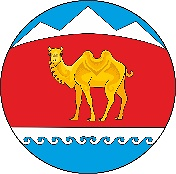 МУНИЦИПАЛ ТÖЗÖЛМÖКАЗАХСКОЕ СЕЛЬСКОЕ ПОСЕЛЕНИЕКОШ – АГАЧСКОГО РАЙОНААЛТАЙ РЕСПУБЛИКА649785 Жана-Аул  j.Абая  ором, 9от «19» апреля 2022 г. № 21с. Жана-АулО подготовке населения в области гражданской  обороны в МО «Казахское сельское поселение»